        	                                                                                    `                        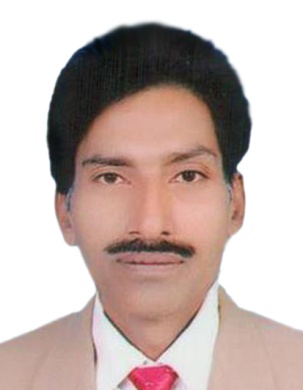  SANJAYSANJAY.222888@2freemail.com  CAREER OBJECTIVETo Establish a career in mechanical field and to make use of my 25+ years experience in engineering field from India and Qatar and to continuously develop and utilize my skills symbiotically for the benefit of the Organization and evolve my self as a dynamic supervising professional, Now I’m looking forward for challenging role of a HVAC/MEP supervisorWORK EXPERIENCEPosition – HVAC  Supervisor DEC 2012 to till date.Company- Regency Group HoldingPlace – Doha, QatarRegency is a 100% Qatar based, Al- Asmakh facilities management, Real estate Developers, group of 5 star hotels and Regency tours and travels throughout the countryPerformed short term and long term planning for the HVAC/MEP jobs erection and maintenance trouble solving with P.P.M Tasks.Supervised Development / Monitoring of facilities maintenance programAssisted and guided the contractors in completing the new projects and the maintenance job given Research the possible areas of saving costs in a project in accordance with the established objectivesResolved maintenance problems including Electrical, Mechanical, HVAC, Fire & safety and fire fighting systems, Plumbing, Interior fit outs, pumps, Motors, Door security systems, BMS, DDC Field panels, VRF/ VRV Air conditioners  Recommended Measures to improve conditions and operation of Chiller Plants, Machinery and EquipmentMaintain records and tracked work orders, spare parts and maintenance, history of Equipment and more through computerized systems.WORK EXPERIENCE  Position –Operation’s  Supervisor Nov 2001 to Nov 2012.Company- Panda Refrigeration IndustriesPlace – Balasore, IndiaThe concern is India’s leader in Air Conditioning system’s manufacturing/ assembling / servicing and solutions. Control the comfort of the air for people in homes and many of the largest and most famous commercials, industrials and institutional buildings. The concern is applying expertise in environmental technology and energy conservation to make a difference in energy efficiency around the country.   Institution & commissioning of HVAC equipment like Air-cooled & water cooled chillers, AHU’s / FCU, split / window AC’s, walk in freezers, rooftop packaged units, condensing units.Site supervision and coordination with practical hands on all types of HVAC works.Creating day by day work scheduleUpdating the work progress along with project manager & clients.Erection of A/C units as per the designed drawings Installations of refrigerant piping.Erection of sheet metal ducting.Delivery co- ordination for logistic team providing necessary technical support to customer request.Communicate the sales support team & suppliers for technical issues.WORK EXPERIENCE   Company                  : (MES) Military Engineering Service                                           (I.T.R) Interim Test Range For Missiles                                             Ministry of Defence (Govt. of India)   Location                    : Chandipur, Balasore, IndiaPosition                    : (FGM) Fitter General MechanicDuration                  : Jan 1988 to Oct 2001I.T.R is one of the largest testing range of surface to surface Ballistic Missiles center in the world  historyInspection and maintenance of mechanical equipment.AVR control industrial generatorsAuto control fire fighting systems motor pumps and power sub stationCentral air conditioning plants, packaged plants, split / window type A/C.P.P.M tasks and keeping records as per the government procedures.PROFESSIONAL COMPITENCIES EXPERTISE ONSkyscrapers, Five Star Hotels, Royal Palace Emir of Qatar, and Large Malls etc.Chillers, (Air cooled power pack ) for refrigeration systems, AHU’s, FCU, DDC, BMS, Packaged split window types, Air conditioners and all ancillary controls.Fire and Safety and Fire fighting systems.General maintenance electrical, mechanical, plumbing, painting interior fit outs and building security systems etc.Maintenance, installation of air conditioning units, ducting and fabrication with sound knowledge in civil construction works.SKILLS AND ABILITIESInterpret company policies and procedures, tracking inventory and bids.Read blueprints, Trouble shoot service request problems and consider alternative methods / materials if the necessary are unavailable.Prioritize projects, service request and other tasks, maintain records, and schedule tasks for service technicians’ and handle unforeseen circumstances.Provide directions and assistance to the maintenance staff as role model in practical hands.Confidentiality, Customer service, Decision making, Initiative, Patience, Professionalism, Team work, Critical thinking, finding information, can work under pressure, can work any temperature zone.Education QualificationH.S.C Board from Odisha State BoardCOMPUTER QualificationBasic Computer Training Certificate  TECHNICAL QUALIFICATIONITI Diesel Mechanic  {Gov of India}NCTVT National Trade CertificatePERSONAL DETAILSDate of Birth 			: 10-Jan-1969Nationality 			: Indian Gender                                        : MaleMarital Status 		: MarriedLanguages Known 		: English, Hindi, Odiya & BengaliOTHER REFERENCESOn Request